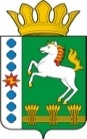 КОНТРОЛЬНО-СЧЕТНЫЙ ОРГАН ШАРЫПОВСКОГО РАЙОНАКрасноярского краяЗаключениена проект Решения Шарыповского районного Совета депутатов «О внесении изменений в Решение районного Совета депутатов от 03.12.2015 № 3/28р «О районном бюджете на 2016 год и плановый период 2017-2018 годов» 14 января 2016 год 								№ 01Настоящее экспертное заключение подготовлено Контрольно – счетным органом Шарыповского района на основании ст. 157 Бюджетного  кодекса Российской Федерации, ст. 9 Федерального закона от 07.02.2011 № 6-ФЗ «Об общих принципах организации и деятельности контрольно – счетных органов субъектов Российской Федерации и муниципальных образований», ст. 15 Решения Шарыповского районного Совета депутатов от 20.09.2012 № 31/289р «О внесении изменений и дополнений в Решение Шарыповского районного Совета депутатов от 21.06.2012 № 28/272р «О создании Контрольно – счетного органа Шарыповского района» (в ред. от 20.03.2014 № 46/536р, от 25.09.2014 № 51/573р, от 26.02.2015 № 56/671р) и в соответствии со стандартом организации деятельности Контрольно – счетного органа Шарыповского района СОД 2 «Организация, проведение и оформление результатов финансово – экономической экспертизы проектов Решений Шарыповского районного Совета депутатов и нормативно – правовых актов по бюджетно – финансовым вопросам и вопросам использования муниципального имущества и проектов муниципальных программ» утвержденного приказом Контрольно – счетного органа Шарыповского района от 16.12.2013 № 29.Представленный на экспертизу проект Решения Шарыповского районного Совета депутатов «О внесении изменений в Решение районного Совета депутатов от 03.12.2015 № 3/28р «О районном бюджете на 2016 год и плановый период 2017-2018 годы» направлен в Контрольно – счетный орган Шарыповского района 14 января 2016 года. Разработчиком данного проекта Решения является финансово – экономическое управление администрации Шарыповского района.Мероприятие проведено 14 января  2016 года.В ходе подготовки заключения Контрольно – счетным органом Шарыповского района были проанализированы следующие материалы:- проект Решения Шарыповского районного Совета депутатов «О внесении изменений в Решение районного Совета депутатов от 03.12.2015 № 3/28р «О районном бюджете на 2016 год и плановый период 2017-2018 годы»;-  решение Шарыповского районного Совета депутатов от 03.12.2015 № 3/28р «О районном бюджете на 2016 год и плановый период 2017-2018 годы.При проведении экспертизы проекта Решения проведены:- оценка соответствия внесенного проекта Решения сведениям и документам, явившимся основанием его составления;- оценка соответствия текстовой части и структуры проекта Решения требованиям бюджетного законодательства Российской Федерации;- анализ предлагаемых изменений бюджетных ассигнований по доходам, расходам и источникам финансирования дефицита бюджета, оценка обоснованности таких изменений.В результате экспертизы проекта Решения и финансово – экономических обоснований предлагаемых к утверждению увеличений бюджетных ассигнований по расходам бюджета, подтверждающих потребность выделения дополнительных ассигнований в указанных в проекте Решения суммах по средствам местного и краевого бюджетов установлено:Представленным проектом Решения предлагается изменить основные характеристики бюджета муниципального образования Шарыповский район на 2016 год, внести изменения в текстовую часть и приложения к Решению о бюджете, изложив их в новой редакции в соответствии с представленным проектом Решения.Предлагаемые к утверждению изменения текстовой части Решения о бюджете соответствуют бюджетному законодательству и законодательно установленным полномочиям органов местного самоуправления.Предлагаемые в проекте Решения изменения основных характеристик бюджета муниципального образования Шарыповский район представлены в таблице 1.Изменение основных характеристик бюджета муниципального образования Шарыповский район на 2016 годТаблица 1(руб.)Согласно проекту Решения прогнозируемый общий объем доходов районного бюджета уменьшается  в сумме 125 500,00 рублей (0,02%).Источниками увеличения общего объема доходов бюджета является уменьшение по субвенции за счет краевого бюджета на осуществление первичного воинского учета на территориях где отсутствуют военные комиссариаты в связи с принятием краевого закона от 02.12.2015 № 9-3931 «О краевом бюджета на 2016 год и плановый период 2017-2018 годов».Изменения в доходной части бюджета обоснованы и достоверны.Общий объем расходов бюджета проектом Решения предлагается увеличить на 2 412 000,00 руб. (0,45%).Без увеличения общего объема расходов бюджета, проектом Решения предусмотрено перераспределение бюджетных ассигнований по расходам бюджета по разделам, подразделам классификации расходов бюджета, ведомствам, видам расходов.Перераспределение средств между поселениями района по решению неотложных вопросов в сфере жилищно – коммунального хозяйства в сумме 420 000,00 руб. с КБК 318 094 0113 842008090 870 «Резерв бюджетам поселений на осуществление социально значимых расходов капитального характера за счет средств районного бюджета в рамках непрограммных расходов финансово – экономического управления администрации Шарыповского района» на КБК 517  902 0502 8410080870 540 «Иные межбюджетные трансферты»  выделены средства в соответствии с Методикой определения размера межбюджетных трансфертов бюджетам поселений на осуществление социально значимых расходов капитального характера.Анализ предлагаемых к утверждению и перераспределению показателей плановых значений  по расходам бюджета в разрезе функциональной классификации расходов представлены в таблице 2.Изменения показателей плановых значений по расходам в разрезе функциональной классификации расходов бюджета на 2016 год Таблица 2										                  (руб.)По подразделу «Другие общегосударственные вопросы» (0113) увеличение в сумме 2 117 500,00 руб. (48,65%) произошло в целях решения социально значимых задач, а именно оказание услуг по минимальным ценам на исполнение обязательств по приобретению грузового автомобиля (самосвал) в сумме 2 537 500,00 рублей для передачи в хозяйственное ведение  муниципальному унитарному предприятию «Сельскохозяйственный рынок Шарыповского района» для оказания услуг ресурсоснабжающим организациям и населению за плату (доставка угля, перевозка грузов и т.д.).По подразделу 0203 «Мобилизационная и вневойсковая подготовка» уменьшение в сумме 125 500,00 руб. (7,84%) за счет краевого бюджета по субвенции на осуществление первичного воинского учета на территориях где отсутствуют военные комиссариаты в связи с принятием краевого закона от 02.12.2015 № 9-3931 «О краевом бюджета на 2016 год и плановый период 2017-2018 годов». Необходимость в перераспределении бюджетных ассигнований, предусмотренных в проекте Решения, в целом подтверждена документами.Дефицит районного бюджета увеличился в сумме 2 537 500,00 рублей (35,54%).Источники финансирования дефицита районного бюджета увеличились  в сумме 2 537 500,00 рублей (35,54%).Ограничения, установленные Бюджетным кодексом РФ к отдельным видам расходов, источников финансирования дефицита бюджета в проекте Решения соблюдены.В связи  с принятием краевого закона от 02.12.2015 № 9-3931 «О краевом бюджета на 2016 год и плановый период 2017-2018 годов» вносятся изменения в подпункты 1 и 2 пункта 2 статьи 1 по объемам доходов и расходов бюджета района на 2017 год в сторону уменьшения в сумме 32 200,00 руб. (0,01%), что видно в таблице 3.Изменение основных характеристик бюджета муниципального образования Шарыповский район на 2017 годТаблица 3(руб.)Вносятся изменения в абзац 2 статьи 11 «Субвенции бюджетам поселений за счет средств федерального и краевого бюджетов», что видно из таблицы 4:Таблица 4(руб.) Статью 12 «Иные межбюджетные трансферты бюджетам поселений» дополняют подпунктом 3:3) межбюджетные трансферты на осуществление социально значимых расходов капитального характера в 2016 году в сумме 420 000,00 рублей. Утвердить распределение межбюджетных трансфертов в 2016 году согласно приложению № 15 к Решению». Вносятся изменения в пункт 2 статьи 13 «Межбюджетные трансферты районному бюджету из других бюджетов бюджетной системы Российской Федерации»:Таблица 5(руб.)Разработчиками данного проекта Решения соблюдены все нормы и правила по юридическо – техническому оформлению нормативно – правовых актов Шарыповского района.На основании выше изложенного Контрольно – счетный орган  Шарыповского района предлагает Шарыповскому районному Совету депутатов   принять проект Решения Шарыповского районного Совета депутатов «О внесении изменений в Решение районного Совета депутатов от 03.12.2015 № 3/28р «О районном бюджете на 2016 год и плановый период 2017-2018 годов».Председатель Контрольно – счетного органа						Г.В. СавчукАудиторКонтрольно – счетного органа						И.В. Шмидтнаименование показателяосновные характеристики бюджета на 2016 годосновные характеристики бюджета на 2016 годосновные характеристики бюджета на 2016 годосновные характеристики бюджета на 2016 годнаименование показателядействующее Решение о бюджетеРешение о бюджете с учетом предлагаемых измененийизменение% измененияпрогнозируемый общий объем доходов районного бюджета532 197 700,00532 072 200,00-125 500,0099,98общий объем расходов районного бюджета539 338 400,00541 750 400,002 412 000,00100,45дефицит районного бюджета 7 140 700,009 678 200,002 537 500,00135,54 источники финансирования дефицита районного бюджета7 140 700,009 678 200,002 537 500,00135,54Наименование главных распорядителей и наименование показателей бюджетной классификацииРаздел-подразделпредыдущая редакцияпредлагаемая редакцияотклонение % отклонения123456ОБЩЕГОСУДАРСТВЕННЫЕ ВОПРОСЫ010043 785 340,0045 902 840,002 117 500,00104,84Функционирование высшего должностного лица субъекта Российской Федерации и муниципального образования01021 090 300,001 090 300,000,00100Функционирование законодательных (представительных) органов государственной власти и представительных органов муниципальных образований01031 248 900,001 248 900,000,00100Функционирование Правительства Российской Федерации, высших исполнительных органов государственной власти субъектов Российской Федерации, местных администраций010427 211 240,0027 211 240,000,00100Судебная система01059 800,009 800,000,00100Обеспечение деятельности финансовых, налоговых и таможенных органов и органов финансового (финансово-бюджетного) надзора01068 872 300,008 872 300,000,00100Резервные фонды01111 000 000,001 000 000,000,00100Другие общегосударственные вопросы01134 352 800,006 470 300,002 117 500,00148,65НАЦИОНАЛЬНАЯ ОБОРОНА02001 601 700,001 476 200,00-125 500,0092,16Мобилизационная и вневойсковая подготовка02031 601 700,001 476 200,00-125 500,0092,16НАЦИОНАЛЬНАЯ БЕЗОПАСНОСТЬ И ПРАВООХРАНИТЕЛЬНАЯ ДЕЯТЕЛЬНОСТЬ03002 784 560,002 784 560,000,00100Защита населения и территории от чрезвычайных ситуаций природного и техногенного характера, гражданская оборона03092 784 560,002 784 560,000,00100НАЦИОНАЛЬНАЯ ЭКОНОМИКА040022 204 800,0022 204 800,000,00100Сельское хозяйство и рыболовство04053 258 600,003 258 600,000,00100Транспорт040816 029 000,0016 029 000,000,00100Дорожное хозяйство(дорожные фонды)0409111 000,00111 000,000,00100Другие вопросы в области национальной экономики04122 806 200,002 806 200,000,00100ЖИЛИЩНО-КОММУНАЛЬНОЕ ХОЗЯЙСТВО500010 350 100,0010 770 100,00420 000,00104,06Жилищное хозяйство05011 119 000,001 119 000,000,00100Коммунальное хозяйство05024 365 200,004 785 200,00420 000,00109,62Благоустройство0503350 000,00350 000,000,00100Другие вопросы в области жилищно-коммунального хозяйства05054 515 900,004 515 900,000,00100ОБРАЗОВАНИЕ0700370 803 100,00370 803 100,000,00100Дошкольное образование070161 579 400,0061 579 400,000,00100Общее образование0702278 942 100,00278 942 100,000,00100Молодежная политика и оздоровление детей07072 895 600,002 895 600,000,00100Другие вопросы в области образования070927 386 000,0027 386 000,000,00100КУЛЬТУРА, КИНЕМАТОГРАФИЯ080018 215 800,0018 215 800,000,00100Культура080111 680 900,0011 680 900,000,00100Другие вопросы в области культуры, кинематографии08046 534 900,006 534 900,000,00100ЗДРАВООХРАНЕНИЕ0900179200,001792000,00100Другие вопросы в области здравоохранения 0909179 200,00179 200,000,00100СОЦИАЛЬНАЯ ПОЛИТИКА100024 107 700,0024 107 700,000,00100Пенсионное обеспечение1001395 300,00395 300,000,00100Социальное обслуживание населения100213 682 900,0013 682 900,000,00100Социальное обеспечение населения1003619 400,00619 400,000,00100Охрана семьи и детства10043 850 800,003 850 800,000,00100Другие вопросы в области социальной политики10065 559 300,005 559 300,000,00100ФИЗИЧЕСКАЯ КУЛЬТУРА И СПОРТ11003 526 300,003 526 300,000,00100Физическая культура1101300 000,00300 000,000,00100Другие вопросы в области физической культуры и спорта11053 226 300,003 226 300,000,00100МЕЖБЮДЖЕТНЫЕ ТРАНСФЕРТЫ ОБЩЕГО ХАРАКТЕРА БЮДЖЕТАМ СУБЪЕКТОВ РОССИЙСКОЙ ФЕДЕРАЦИИ И МУНИЦИПАЛЬНЫХ ОБРАЗОВАНИЙ140041 779 800,0041 779 800,000,00100Дотации на выравнивание бюджетной обеспеченности субъектов Российской Федерации и муниципальных образований140135 295 600,0035 295 600,000,00100Прочие межбюджетные трансферты общего характера14036 484 200,006 484 200,000,00100Всего539 338 400,00541 750 400,002 412 000,00100,45наименование показателяосновные характеристики бюджета на 2017 годосновные характеристики бюджета на 2017 годосновные характеристики бюджета на 2017 годосновные характеристики бюджета на 2017 годнаименование показателядействующее Решение о бюджетеРешение о бюджете с учетом предлагаемых измененийизменение% измененияпрогнозируемый общий объем доходов районного бюджета541 477 400,00541 445 200,00-32 200,0099,99общий объем расходов районного бюджета547 746 000,00547 713 800,00-32 200,0099,99Предыдущая редакция Предлагаемая редакцияИзменение - субвенции на осуществление государственных полномочий по первичному воинскому учету на территориях, где отсутствуют военные комиссариаты, в соответствии с Федеральным законом от 28.03.1998 № 53-ФЗ «О воинской обязанности и военной службе» в общей суммеВ том числе: 2016 год в сумме2017 год в сумме3 123 700,001 601 700,001 522 000,002 966 000,001 476 200,001 489 800,00157 700,00125 500,0032 200,00Предыдущая редакция Предлагаемая редакцияИзменение 2) субвенции из краевого бюджета в 2016 году в сумме в 2017 году в сумме 282 256 500,00265 906 700,00282 131 000,00265 874 500,00125 500,0032 200,00